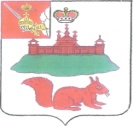 АДМИНИСТРАЦИЯ  КИЧМЕНГСКО-ГОРОДЕЦКОГО МУНИЦИПАЛЬНОГО РАЙОНА  ВОЛОГОДСКОЙ ОБЛАСТИПОСТАНОВЛЕНИЕ                  от 07.08.2020 г      № 603                   с. Кичменгский Городок    В соответствии  с   Федеральным  законом  Российской  Федерации  от  26.07.2006  года  №  135-ФЗ  «О  защите  конкуренции»,  Федерального закона от 24.07.2007 N 209-ФЗ "О развитии малого и среднего предпринимательства в Российской Федерации», Положением о порядке управления и распоряжения муниципальным имуществом Кичменгско-Городецкого муниципального района, утвержденным решением  Муниципального Собрания  от 05.07.2010 года № 98,   решением  Муниципального Собрания от 20.02.2009 года № 3 «Об  имущественной поддержке субъектов малого и среднего предпринимательства органами местного самоуправления Кичменгско-Городецкого муниципального района», постановлением Главы Кичменгско-Городецкого муниципального района  от 17.07.2009 года № 256  «Об утверждении перечня  муниципального имущества» (с изменениями),  статьей  30  Устава  Кичменгско-Городецкого  муниципального  района, администрация района ПОСТАНОВЛЯЕТ: 1.Провести  аукцион,  открытый  по  составу  участников и форме  подачи  предложений  о  цене,  на  право  заключения  договора  аренды  имущества  сроком  на 5 лет для осуществления маршрутных пассажирских перевозок на территории Кичменгско-Городецкого муниципального района   в отношении транспортного средства: автобус ГАЗ 322132, идентификационный номер (VIN) Х96322132С0715414, модель, № двигателя 421600 В1102073, шасси № отсутствует, кузов № 322100С0491999, цвет кузова желтый, мощность двигателя, л.с. (кВт) 106.8 (78.6), рабочий объем двигателя, куб.см. 2890, тип двигателя бензиновый на бензине, изготовитель ТС Газ (Россия), паспорт ТС 35 РВ 581949, 2011 года изготовления.2. Отделу земельно-имущественных отношений администрации  Кичменгско-Городецкого муниципального района  провести указанный аукцион  в срок  до 1 октября  2020 года.3.   Настоящее постановление вступает в силу со дня его принятия и  подлежит размещению на официальном сайте  www.torgi.gov.ru в информационно-телекоммуникационной сети «Интернет» и на официальном сайте  Кичменгско-Городецкого муниципального района в информационно-телекоммуникационной сети «Интернет». Руководитель администрации района                                                                      С.А.Ордин